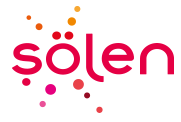 YENİ OZMO FUN ÇİLEKLİ’YLE, ÇOCUKLAR DENİZALTI HAYVANLARINI KEŞFE ÇIKIYOR! 
Çocukların oyun arkadaşı Ozmo, sevilen atıştırmalıklarından Ozmo Fun’ın 4 farklı denizaltı canlısı figürlerinden oluşan yepyeni çilekli serisinin reklam filmi ile çocukları deniz altında eğlenceli bir keşfe davet ediyor.Çocukların sevdiği, annelerin güvendiği Ozmo, %100 çikolatayı çilek lezzetiyle buluşturan Yeni Ozmo Fun Çilekli serisini, keyifli bir reklam filmi ile tanıtıyor.Reklam filminde 4 farklı denizaltı canlıları figürlerinden oluşan Yeni Ozmo Fun Çilekli’nin lezzetini deneyimleyen çocuklar, anneleriyle birlikte çilek şeklinde bir denizaltı aracı ile çok eğlenceli bir maceraya çıkıyor.Rengini meyveden, eğlencesini Ozmo’dan alan Yeni Ozmo Fun Çilekli’nin reklam filmi, Happy People Project imzası ile ekranlara geliyor.
KÜNYE

Reklamveren: Şölen / OzmoReklamveren Temsilcileri: Mehtap Şahin, Çiğdem Tüzüner Serim, Zeynep Ece Çoban, Yasemin MeteYaratıcı Ajans: Happy People Project Ajans Başkanı: Yaşar Akbaş, Orçun OnuralStrateji Ekibi: Özgün Özkalay, Nilüfer Özlem Akbaş
Yaratıcı Ekip: Atilla Karabay, Aytaç Ateş, Seral Çelikbaş, Çağlar Atalay, Yasemin Köroğlu, Kahraman ÖzgülMüşteri İlişkileri: Nathalie Samur, Gözde Nur Akbaş, İrem Göçmen, Gamze BeygirciProdüksiyon: Sevinç Öktem, Ali Çiçek, Christopher Aka Prodüksiyon Şirketi: Anima FilmYönetmen: İlay AlpgirayYapımcı: Seda Eroğlu, Gökçe UysalMüzik: Nil İşleri